sztuka kl. IIdDzień dobry na dzisiejsze zajęcia ze sztuki proponuję wykonać świąteczną kartę . Będzie potrzebne : Karton z bloku technicznego w dowolnym kolorze, Bibuła w kolorze zielonym lub białym Klej, nożyczki, kolorowy papier.Dzień dobry na dzisiejsze zajęcia ze sztuki proponuję wykonać świąteczną kartę .Będzie potrzebne :Karton z bloku technicznego w dowolnym kolorze,Bibuła w kolorze zielonym lub białymKlej, nożyczki,kolorowy papier.WykonanieKarton składamy na połowę.Z bibuły wycinamy paski o wymiarach20cm×617×614×611×68×65×62×6Bibułę składamy w harmonijkę następnie na połowę i sklejamy złożone brzegi w środku. Zewnętrzne brzegi harmonijki przyklejamy do kartonu. Środek kartonu stanowi pień choinki.Harmonijki przyklejamy od dołu od najdłuższej w górę.Ozdabiamy według własnego pomysłu.Wysłałaś 17 grudnia 2020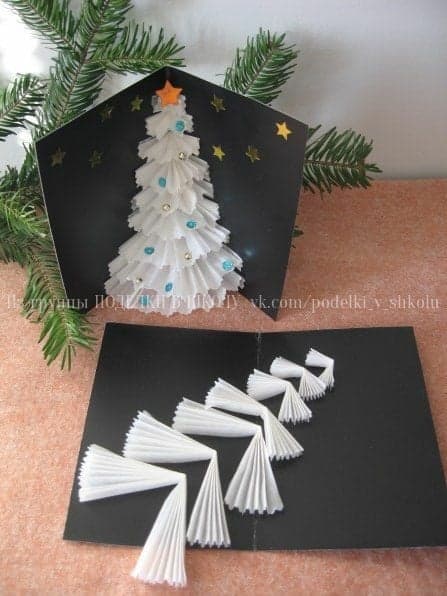 